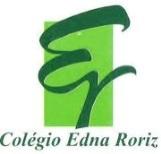 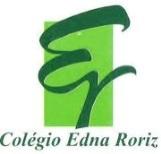 Atividade do livro de Geografia, páginas 40 e 41.MaquetesAs maquetes são formas de representar objetos, construções ou áreas inteiras em tamanho reduzido. Podem ser utilizados materiais variados, como madeira, gesso, isopor, palitos, espuma, cola, papelão e sucatas de vários tipos.As maquetes podem ser usadas, por exemplo, para demonstrar os detalhes de uma área que está sendo estudada, para apresentar um prédio que ainda será construído ou para representar um lugar imaginário.Agora, você vai construir uma maquete.Materiais necessários:Uma base, que pode ser um pedaço de papelão, de isopor ou de madeira.Variadas sucatas, peças de jogos, botões, embalagens, tampas de garrafa.Tintas, papéis, massa de modelar, cola e outros materiais para decorar.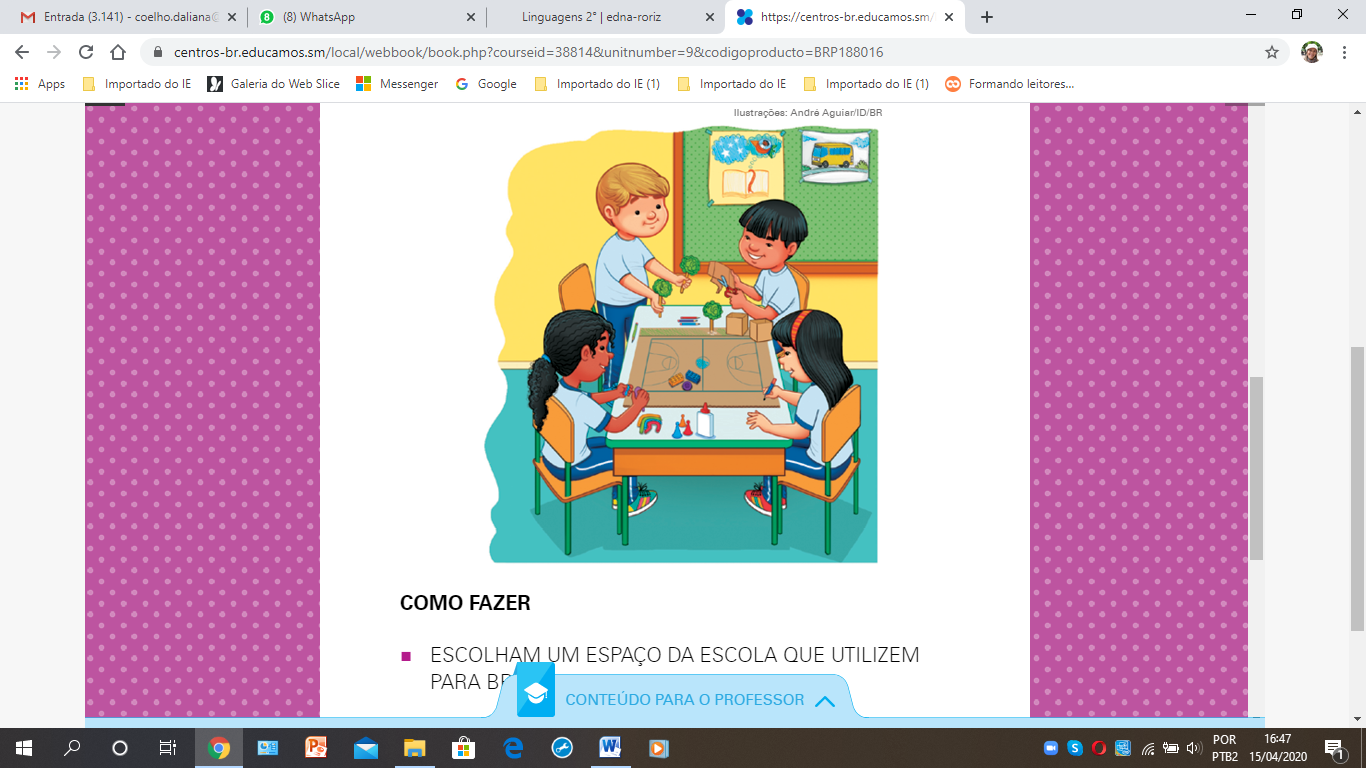 Como fazer:Escolham um espaço da escola que utilizem para brincar.Façam um reconhecimento dos elementos encontrados nesse espaço: grama, bancos, mesas, lixeiras, brinquedos.Definam como usar os materiais que reuniram para representar cada um desses elementos.Pintem a base com tinta. Ela deve ficar parecida com o chão do espaço escolhido.Utilizem os materiais para dar forma e cor aos elementos. Afixem com cola cada elemento à base da maquete, respeitando a localização real.O professor vai organizar a exposição das maquetes.Observem as maquetes dos colegas.